MATEMATIKA, PONEDELJEK, 20. APRIL 2020V ZVEZEK NAPIŠI NASLOV: ŠTEVILA OD 10 DO 15NATO V VSAKO VRSTICO NAPIŠI ENO ŠTEVILKO. POGLEJ, KAKO SEM TO NAREDILA JAZ S ŠTEVILKO 10. MED ŠTEVILKAMI PUŠČAJ EN KVADRATEK PRAZEN. PRAV TAKO PUŠČAJ ENO VRSTICO PRAZNO.VSAKO ŠTEVILKO PIŠI DO KONCA VRSTICE:DZ3, STRAN 13 IN 14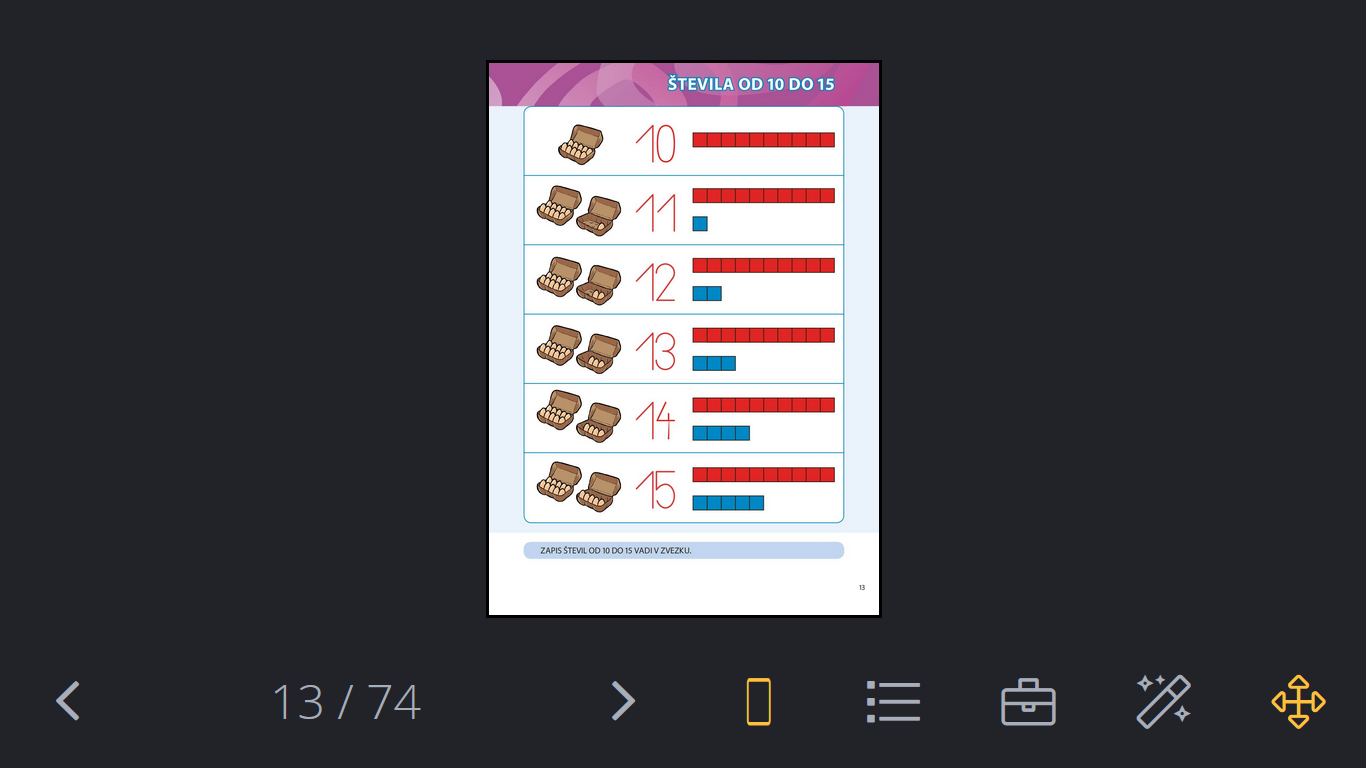 ŠTEVILA PONAZARJAJ S KOCKAMI DVEH RAZLIČNIH BARV, Z DENARJEM, S PERLICAMI… KAR PAČ NAJDEŠ DOMA.REŠI ŠE NALOGE V DZ NA STRANI 14.10101010101010101112131415